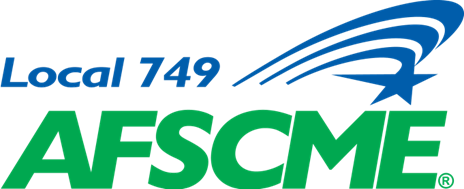 Local 749 standing Agenda290 Pratt StreetMeriden, CT 06450-8600Local749.orgAGENDA: 6:00 p.m. Executive Board Meeting In Person or VIA ZOOMCall the executive board meeting to order:Attendance:Minutes: Previous Meetings Officer’s Report:President’s Report:Vice President’s Report:Secretary Report:Treasurer’s Report:RVP Reports:Council 4 reports:Trustee report: Committees:D.C.J. outing committee:Sick Bank Committee:Contract committee:Unfinished Business:New Business:Executive session:Adjourn:*Agenda subject to the approval of the executive board at the beginning of the meeting.